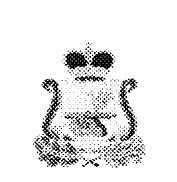 АДМИНИСТРАЦИЯ ТЮШИНСКОГО СЕЛЬСКОГО ПОСЕЛЕНИЯКАРДЫМОВСКОГО РАЙОНА СМОЛЕНСКОЙ ОБЛАСТИПОСТАНОВЛЕНИЕот  29.10. 2013               №  П-0041/1В соответствии с пунктом 2 статьи 172 Бюджетного кодекса Российской Федерации,  руководствуясь Уставом Тюшинского сельского поселения Кардымовского района Смоленской области п о с т а н о в л я е т:1. Утвердить основные направления бюджетной и налоговой политики Тюшинского сельского поселения Кардымовского района Смоленской  области на 2014 год и на плановый период 2015 и 2016 годов (прилагается).2. Менеджеру (бухгалтеру) Администрации Тюшинского сельского поселения обеспечить разработку проекта бюджета Тюшинского сельского поселения, руководствуясь основными направлениями бюджетной и налоговой политики  Тюшинского сельского поселения на 2014 год и на плановый период 2015 и 2016 годов.3. Основные направления бюджетной и налоговой политики  Тюшинского сельского поселения на 2014 год и на плановый период 2015 и 2016 годов направить в Совет депутатов Тюшинского сельского поселения одновременно с проектом Решения о бюджете Тюшинского сельского поселения Кардымовского района Смоленской области на 2014 год и на плановый период 2015 и 2016 годов.2. Настоящее постановление подлежит опубликованию (обнародованию) в районной газете «Знамя труда».3. Постановление Администрации  Тюшинского сельского поселения Кардымовского района Смоленской области от 28.11.2012 г. № 56 «Об основных направлениях бюджетной и налоговой политики муниципального образования Тюшинского сельского поселения Кардымовского района Смоленской области на 2013 год и плановый период 2014 и 2015 годов» считать утратившим силу.4. Контроль  исполнения настоящего постановления оставляю за собой.Глава АдминистрацииТюшинского сельского поселенияКардымовского района Смоленской области                                                                                 Е.Е. Ласкина                                  Утверждено постановлением Администрации Тюшинскогосельского поселения от «29» октября 2013 №П-0041/1 Основные направления бюджетной и налоговой политики Тюшинского сельского поселения Кардымовского района Смоленской области на 2014 год и на плановый период 2015 и 2016 годовОсновные направления бюджетной и налоговой политики Тюшинского сельского поселения Кардымовского района Смоленской области (далее – Тюшинское сельское поселение) на 2014 год и плановый период 2015 и 2016 годов подготовлены в соответствии с требованиями пункта 2 статьи 172 Бюджетного кодекса Российской Федерации и Положением о бюджетном процессе в Тюшинском сельском поселении, утвержденным решением Совета депутатов Тюшинского сельского поселения от 28.08.2013 № 22. При их разработке учитывались положения:- Бюджетного послания Президента Российской Федерации Федеральному собранию от 13.06.2013 «О бюджетной политике в 2014-2016 годах»;- Основных направлений бюджетной политики на 2014 год и плановый период 2015 и 2016 годов;- Основных направлений налоговой политики Российской Федерации на 2014 год и на плановый период 2015 и 2016 годов (Одобренных Правительством Российской Федерации 30.05.2013);- Концепции долгосрочного социально-экономического развития Российской Федерации на период до 2020 года, утвержденной распоряжением Правительства Российской Федерации от 17.11.2008 № 1662-р (в редакции распоряжения Правительства РФ от 08.08.2009 №1121-р);- иных нормативных актов.Бюджетная и налоговая политика Тюшинского сельского поселения на 2014-2016 годы является основой бюджетного планирования, обеспечения рационального и эффективного использования бюджетных средств. 1. Основные цели и задачи бюджетной и налоговой политики на 2014 год и плановый период 2015 и 2016 годовБюджетная и налоговая  политика на 2014 год соответствует целям социально-экономического развития сельского поселения: решение комплекса задач по повышению уровня и качества жизни населения, обеспечение социальной стабильности, создание потенциала для перспективного развития экономики.Главными целями бюджетной и налоговой политики на 2014 год и плановый период 2015-2016 годов являются: обеспечение социальной и экономической стабильности; сбалансированности и устойчивости бюджета Тюшинского сельского поселения.Для достижения поставленных целей необходимо обеспечить решение следующих основных задач:- поддержание достигнутого уровня жизни населения и сохранение социальной стабильности в Тюшинском сельском поселении;- обеспечение исполнения публичных нормативных обязательств;- осуществление бюджетного планирования, исходя из консервативной оценки доходного потенциала;- обеспечение достигнутого уровня объема доходной части бюджета сельского поселения в новых экономических условиях в целях обеспечения стабильного исполнения расходной части бюджета Тюшинского сельского поселения;- обеспечение сдерживания роста расходов бюджета Тюшинского сельского поселения путем оптимизации расходных обязательств Тюшинского сельского поселения и повышения эффективности использования финансовых ресурсов;- принятие новых расходных обязательств осуществлять на основе тщательной оценки их эффективности и при наличии ресурсов для их гарантированного исполнения в пределах принятых бюджетных ограничений.- экономия бюджетных средств, при осуществлении муниципальных закупок через механизм торгов и аукционов, организацию независимых экспертиз проектно-сметной документации на ремонты и т.д;- формирование нормативной базы по переходу к программному бюджету и внедрение муниципальных программ в единую систему формирования и исполнения местного бюджета.Ключевая особенность проекта бюджета Тюшинского сельского поселения на 2014 год и на плановый период 2015-2016 годы состоит в том, что он должен обеспечить безусловное исполнение действующих расходных обязательств.2. Основные направления бюджетной и налоговой политики на 2014 год и на плановый период 2015 и 2016 годов в области доходов бюджета Тюшинского сельского поселения Бюджетная и налоговая политика на 2014 год и на плановый период 2015 и 2016 годов направлена на сохранение и развитие налоговой базы в сложившихся экономических условиях. Планируется сохранение льгот по местным налогам, принятых решениями Совета депутатов на территории Тюшинского сельского поселения.Бюджетная политика в 2014 году будет направлена на дальнейшее повышение эффективности управления муниципальными финансами, создание благоприятных условий для социально-экономического развития муниципального образования.На 2014 год определены следующие приоритетные направления доходов:- взаимодействие администрации Тюшинского сельского поселения с территориальным органом Федеральной налоговой службы для улучшения качества налогового администрирования, увеличения собираемости доходов на территории Тюшинского сельского поселения.- организация системной адресной работы с организациями, допускающими налоговую задолженность.В прогнозируемом периоде необходимо продолжить работу в муниципальном образовании по актуализации налоговой базы по земельному налогу, налогу на имущество физических лиц, организации действенного взаимодействия местной администрации с налоговыми, регистрирующими и другими органами в целях формирования объективной налогооблагаемой базы по вышеуказанным налогам и росту доходов местных бюджетов.3. Основные направления бюджетной политики на 2014 год и на плановый период 2015 и 2016 годов в области расходов Тюшинского сельского поселения Основные задачи бюджетной политики в  Тюшинском сельском поселении сформированы исходя из сложившейся экономической ситуации. Они направлены на повышение эффективности бюджетных расходов и достижения экономии по отдельным направлениям финансовых затрат.В связи с этим необходимо решить следующие задачи:- концентрация бюджетных расходов на решение ключевых проблем и достижение конечных результатов;- обеспечение сбалансированности бюджета поселения в среднесрочной перспективе.      В рамках основных направлений предстоит решение следующих ключевых задач:- взвешенный и осторожный подход к увеличению и принятию новых расходных обязательств с учетом имеющихся ресурсов;- проведение анализа эффективности всех расходов бюджета и деятельности поселения;- формирование полноценного реестра расходных обязательств, не выходящий за рамки финансовых возможностей бюджета по сбору доходов;- совершенствование системы муниципальных закупок, обеспечивающих рациональное использование бюджетных средств, выполнение требований законодательства и формирующих реальный конкурентный режим при размещении заказов на поставки товаров, выполнение работ и оказание услуг для муниципальных нужд.Бюджетные ассигнования, направляемые на физическую культуру и спорт, будут содействовать ориентации жителей Тюшинского сельского поселения на здоровый образ жизни, сохраненье их здоровья.Бюджетные расходы: на капитальный ремонт жилищного фонда, дорожной инфраструктуры, на уличное освещение, на благоустройство будут способствовать комплексному развитию Тюшинского сельского поселения.Реализация положений Основных направлений бюджетной и налоговой политики Тюшинского сельского поселения на 2014 год и на плановый период 2015-2016 годов позволит обеспечить устойчивость и сбалансированность бюджета и исполнить все намеченные обязательства перед жителями Тюшинского сельского поселения.Об основных направлениях бюджетной и налоговой политики муниципального образования Тюшинского сельского поселения Кардымовского района Смоленской области на 2014 год и плановый период 2015 и 2016 годов